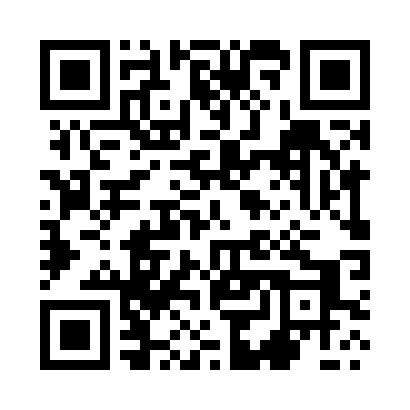 Prayer times for Sniaty, PolandWed 1 May 2024 - Fri 31 May 2024High Latitude Method: Angle Based RulePrayer Calculation Method: Muslim World LeagueAsar Calculation Method: HanafiPrayer times provided by https://www.salahtimes.comDateDayFajrSunriseDhuhrAsrMaghribIsha1Wed2:505:2412:515:598:2010:432Thu2:465:2212:516:008:2210:463Fri2:425:2012:516:018:2310:494Sat2:385:1812:516:028:2510:535Sun2:375:1612:516:038:2710:566Mon2:375:1412:516:048:2810:577Tue2:365:1312:516:058:3010:588Wed2:355:1112:516:068:3210:599Thu2:345:0912:516:078:3310:5910Fri2:345:0812:516:088:3511:0011Sat2:335:0612:516:098:3611:0112Sun2:325:0412:516:108:3811:0113Mon2:325:0312:516:118:4011:0214Tue2:315:0112:516:128:4111:0315Wed2:315:0012:516:138:4311:0416Thu2:304:5812:516:148:4411:0417Fri2:294:5712:516:158:4611:0518Sat2:294:5512:516:168:4711:0619Sun2:284:5412:516:168:4911:0620Mon2:284:5312:516:178:5011:0721Tue2:274:5112:516:188:5211:0722Wed2:274:5012:516:198:5311:0823Thu2:264:4912:516:208:5411:0924Fri2:264:4812:516:218:5611:0925Sat2:264:4612:516:218:5711:1026Sun2:254:4512:526:228:5811:1127Mon2:254:4412:526:239:0011:1128Tue2:254:4312:526:249:0111:1229Wed2:244:4212:526:249:0211:1230Thu2:244:4112:526:259:0311:1331Fri2:244:4112:526:269:0411:14